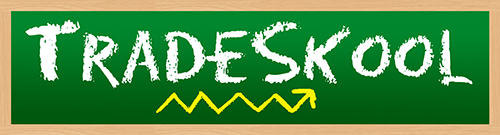 Name: ________________________						Date:__________Fill in the blank to find what kind of superfood Wrash is.R A _ _SHP _ R S _ E Y_ I G_ E E K _What is Wrash’s second most powerful vitamin?Vitamin AFolateVitamin B6RiboflavinWhat vitamin has less power than the Wrash’s second most powerful vitamin? Vitamin B6FolateVitamin C ThaiminUnscramble to uncover Wrash’s most powerful vitamin. C NitmaivNiamihtSatopiumK minativWhat is Wrash’s second most powerful mineral?SeleniumPotassiumIronManganese Which Mineral is more powerful than Wrash’s second most powerful mineral? MagnesiumPhosphorusCalciumPotassiumRewrite to discover Wrash’s third most powerful mineral. Hint: It’s written backwards!ReppocMuiclacMuissatopEsenagnamWrash is on the ________________ team.FruitVegetableHerbSeedWhat does Wrash’s superpower help with?DigestionMigraines Blood Nerve StimulationWhat is the serving size on Wrash’s trading card? ½  Leaf1 Radish2 Cups, Chopped10 SprigsIf you had half Wrash’s size, how many calories would you have?4			.512Fill in the blank to discover what continent Wrash is from.E _R_ _ E _M_R _ I _ A_ O _ T_   A _ _R I _ AA _ _ ASolve the math equation in order to find Wrash’s correct energy.1 x 18 ÷ 210 + 93 x 4       14. Which altered state does Tradeskool suggest to maximize Wrash’s flavor?Tabbouleh SaladStir-Fried With Seasonal Vegetables Salted EdamameAdd to Spiced Cake MixWhat is the main body part used in Wrash’s special move?Legs ShouldersBackAbs